
                                 Province of the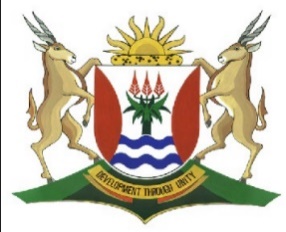 EASTERN CAPEEDUCATIONDIRECTORATE SENIOR CURRICULUM MANAGEMENT (SEN-FET)HOME SCHOOLING SELF-STUDY ACTIVITIES AND WORKSHEETSSUBJECTACCOUNTINGACCOUNTINGGRADEGRADE11DATETOPICCash budgetsCash budgetsCash budgetsCash budgetsCash budgetsCash budgetsTerm 3Week6TIME ALLOCATIONTIME ALLOCATION2 Weeks 2 Weeks INSTRUCTIONSSee requirements per activitySee requirements per activitySee requirements per activityRESOURCESTEXTBOOK(S) & NOTESTEXTBOOK(S) & NOTESTEXTBOOK(S) & NOTESTEXTBOOK(S) & NOTESTEXTBOOK(S) & NOTESTEXTBOOK(S) & NOTESTEXTBOOK(S) & NOTESTEXTBOOK(S) & NOTESTEXTBOOK(S) & NOTESTEXTBOOK(S) & NOTESACTIVITY 5ACTIVITY 5The information below was extracted from the books of BOMB Traders.The information below was extracted from the books of BOMB Traders.REQUIRED:REQUIRED:Prepare the Creditors Payment Schedule for the period April 2020 – June 2020.Prepare the Creditors Payment Schedule for the period April 2020 – June 2020.INFORMATION:INFORMATION:Additional information:Additional information:Cost of sales is equal to 60% on turnover.Cash purchases of merchandise amount to 30% of all purchases.Creditors allow the business 60 days credit. These terms will be complied with.Stock sold each month is replenished in the same month.Cost of sales is equal to 60% on turnover.Cash purchases of merchandise amount to 30% of all purchases.Creditors allow the business 60 days credit. These terms will be complied with.Stock sold each month is replenished in the same month.ACTIVITY 5 WORK SHEETACTIVITY 5 WORK SHEETCREDITORS PAYMENT SCHEDULECREDITORS PAYMENT SCHEDULEACTIVITY 6ACTIVITY 6You are provided with information relating to Blund Traders, a sole trader. The financial year ends on 31 October each year.You are provided with information relating to Blund Traders, a sole trader. The financial year ends on 31 October each year.REQUIRED:REQUIRED:6.1Calculate the cash received from debtors during November 2020.6.2Calculate the bad debts to be written off during the budget period.6.3Calculate the discount to be allowed during December 2020.6.4Calculate the payments to be made to creditors during November 2020.INFORMATION:INFORMATION:1.TOTAL MONTHLY SALES FOR 2020: ALL SALES ARE ON CREDIT2.Cost of sales is equal to 75% of total sales.3.The money due by debtors for the above sales are collected as follows:40%     in the month of sales (12½% settlement discount allowed).35%     in the month following the sales.20%     in the second month following the sales.The balance is written off as bad debts in the third month.4.40% of purchases are paid for by cheque. Creditors are paid in the month following the purchases. Trading stock is maintained through monthly purchases.ACTIVITY 6 WORK SHEETACTIVITY 6 WORK SHEET6.1Calculate the cash received from debtors during November 2020.6.2Calculate the bad debts to be written off during the budget period.6.3Calculate the discount to be allowed during December 2020.6.4Calculate the payments to be made to creditors during November 2020.ACTIVITY 7ACTIVITY 7ACTIVITY 7ACTIVITY 7ACTIVITY 7ACTIVITY 7ACTIVITY 7NOZUKO’S SHOPNOZUKO’S SHOPNOZUKO’S SHOPNOZUKO’S SHOPNOZUKO’S SHOPNOZUKO’S SHOPNOZUKO’S SHOPREQUIRED:REQUIRED:REQUIRED:REQUIRED:REQUIRED:REQUIRED:REQUIRED:7.1Why it is essential for the business to prepare a Cash Budget.?    Why it is essential for the business to prepare a Cash Budget.?    Why it is essential for the business to prepare a Cash Budget.?    Why it is essential for the business to prepare a Cash Budget.?    Why it is essential for the business to prepare a Cash Budget.?    Why it is essential for the business to prepare a Cash Budget.?    7.2Complete the Debtors’ collection schedule for May and June 2020.Complete the Debtors’ collection schedule for May and June 2020.Complete the Debtors’ collection schedule for May and June 2020.Complete the Debtors’ collection schedule for May and June 2020.Complete the Debtors’ collection schedule for May and June 2020.Complete the Debtors’ collection schedule for May and June 2020.7.3Prepare the Cash budget for May and June 2020.Prepare the Cash budget for May and June 2020.Prepare the Cash budget for May and June 2020.Prepare the Cash budget for May and June 2020.Prepare the Cash budget for May and June 2020.Prepare the Cash budget for May and June 2020.INFORMATION:INFORMATION:INFORMATION:INFORMATION:INFORMATION:INFORMATION:INFORMATION:Provisional budgeted amountsMayJuneSalesCash42 60048 500Credit76 50094 400Purchases:  Trading InventoryCash22 00027 300Credit58 00043 800DrawingsCash10 50012 000Inventory3 7502 500Bad Debts written off1 8002 160Additional informationAdditional informationAdditional informationAdditional informationAdditional informationAdditional information1.Debtors paid their accounts as follows:Debtors paid their accounts as follows:Debtors paid their accounts as follows:Debtors paid their accounts as follows:Debtors paid their accounts as follows:Debtors paid their accounts as follows:20% in the same month of sales less 5% discount for prompt payment.50% during the first month following the month of the transaction (30 days)25% during the second month following the month of transaction. (60 days)The remainder will be written off in the third month following the month of transaction. (90 days)20% in the same month of sales less 5% discount for prompt payment.50% during the first month following the month of the transaction (30 days)25% during the second month following the month of transaction. (60 days)The remainder will be written off in the third month following the month of transaction. (90 days)20% in the same month of sales less 5% discount for prompt payment.50% during the first month following the month of the transaction (30 days)25% during the second month following the month of transaction. (60 days)The remainder will be written off in the third month following the month of transaction. (90 days)20% in the same month of sales less 5% discount for prompt payment.50% during the first month following the month of the transaction (30 days)25% during the second month following the month of transaction. (60 days)The remainder will be written off in the third month following the month of transaction. (90 days)20% in the same month of sales less 5% discount for prompt payment.50% during the first month following the month of the transaction (30 days)25% during the second month following the month of transaction. (60 days)The remainder will be written off in the third month following the month of transaction. (90 days)20% in the same month of sales less 5% discount for prompt payment.50% during the first month following the month of the transaction (30 days)25% during the second month following the month of transaction. (60 days)The remainder will be written off in the third month following the month of transaction. (90 days)2.Suppliers are paid in full in the month following the month of purchases. Purchases of trading inventory during April amounted to R37 000. 75% of the purchases during April were on credit.Suppliers are paid in full in the month following the month of purchases. Purchases of trading inventory during April amounted to R37 000. 75% of the purchases during April were on credit.Suppliers are paid in full in the month following the month of purchases. Purchases of trading inventory during April amounted to R37 000. 75% of the purchases during April were on credit.Suppliers are paid in full in the month following the month of purchases. Purchases of trading inventory during April amounted to R37 000. 75% of the purchases during April were on credit.Suppliers are paid in full in the month following the month of purchases. Purchases of trading inventory during April amounted to R37 000. 75% of the purchases during April were on credit.Suppliers are paid in full in the month following the month of purchases. Purchases of trading inventory during April amounted to R37 000. 75% of the purchases during April were on credit.3.The monthly wages for May 2020 will amount to R16 000. Wages are increased annually during June. The wage increase for 2020 is expected to amount to 7 ½ %The monthly wages for May 2020 will amount to R16 000. Wages are increased annually during June. The wage increase for 2020 is expected to amount to 7 ½ %The monthly wages for May 2020 will amount to R16 000. Wages are increased annually during June. The wage increase for 2020 is expected to amount to 7 ½ %The monthly wages for May 2020 will amount to R16 000. Wages are increased annually during June. The wage increase for 2020 is expected to amount to 7 ½ %The monthly wages for May 2020 will amount to R16 000. Wages are increased annually during June. The wage increase for 2020 is expected to amount to 7 ½ %The monthly wages for May 2020 will amount to R16 000. Wages are increased annually during June. The wage increase for 2020 is expected to amount to 7 ½ %4,On 1 June 2019 Nosuko’s Stores obtained a loan of R54 000 at 14% interest per annum. The loan is paid in annual instalments of R9 000 on 31 May. The interest is payable monthly.On 1 June 2019 Nosuko’s Stores obtained a loan of R54 000 at 14% interest per annum. The loan is paid in annual instalments of R9 000 on 31 May. The interest is payable monthly.On 1 June 2019 Nosuko’s Stores obtained a loan of R54 000 at 14% interest per annum. The loan is paid in annual instalments of R9 000 on 31 May. The interest is payable monthly.On 1 June 2019 Nosuko’s Stores obtained a loan of R54 000 at 14% interest per annum. The loan is paid in annual instalments of R9 000 on 31 May. The interest is payable monthly.On 1 June 2019 Nosuko’s Stores obtained a loan of R54 000 at 14% interest per annum. The loan is paid in annual instalments of R9 000 on 31 May. The interest is payable monthly.On 1 June 2019 Nosuko’s Stores obtained a loan of R54 000 at 14% interest per annum. The loan is paid in annual instalments of R9 000 on 31 May. The interest is payable monthly.5.The depreciation on vehicles for the year ended  30 June 2020 amounted to R21 000.The depreciation on vehicles for the year ended  30 June 2020 amounted to R21 000.The depreciation on vehicles for the year ended  30 June 2020 amounted to R21 000.The depreciation on vehicles for the year ended  30 June 2020 amounted to R21 000.The depreciation on vehicles for the year ended  30 June 2020 amounted to R21 000.The depreciation on vehicles for the year ended  30 June 2020 amounted to R21 000.6.Advertising costs are based on projected monthly sales and are paid in the same month as the projected sales by cheque. The advertising costs are expected to increase on 1 June 2020 from 3% to 4% of sales.Advertising costs are based on projected monthly sales and are paid in the same month as the projected sales by cheque. The advertising costs are expected to increase on 1 June 2020 from 3% to 4% of sales.Advertising costs are based on projected monthly sales and are paid in the same month as the projected sales by cheque. The advertising costs are expected to increase on 1 June 2020 from 3% to 4% of sales.Advertising costs are based on projected monthly sales and are paid in the same month as the projected sales by cheque. The advertising costs are expected to increase on 1 June 2020 from 3% to 4% of sales.Advertising costs are based on projected monthly sales and are paid in the same month as the projected sales by cheque. The advertising costs are expected to increase on 1 June 2020 from 3% to 4% of sales.Advertising costs are based on projected monthly sales and are paid in the same month as the projected sales by cheque. The advertising costs are expected to increase on 1 June 2020 from 3% to 4% of sales.7.A flat that is part of the building is let by Nozuko’s Sores. The rental is received on the first day of each month by means of a stop order. The rent amounts to R5 500 per month. There is an increase of 15% on 1 June each year.A flat that is part of the building is let by Nozuko’s Sores. The rental is received on the first day of each month by means of a stop order. The rent amounts to R5 500 per month. There is an increase of 15% on 1 June each year.A flat that is part of the building is let by Nozuko’s Sores. The rental is received on the first day of each month by means of a stop order. The rent amounts to R5 500 per month. There is an increase of 15% on 1 June each year.A flat that is part of the building is let by Nozuko’s Sores. The rental is received on the first day of each month by means of a stop order. The rent amounts to R5 500 per month. There is an increase of 15% on 1 June each year.A flat that is part of the building is let by Nozuko’s Sores. The rental is received on the first day of each month by means of a stop order. The rent amounts to R5 500 per month. There is an increase of 15% on 1 June each year.A flat that is part of the building is let by Nozuko’s Sores. The rental is received on the first day of each month by means of a stop order. The rent amounts to R5 500 per month. There is an increase of 15% on 1 June each year.8.Other operating expenses were R7 500 for April. These expenses are expected to increase by R500 each month thereafter.Other operating expenses were R7 500 for April. These expenses are expected to increase by R500 each month thereafter.Other operating expenses were R7 500 for April. These expenses are expected to increase by R500 each month thereafter.Other operating expenses were R7 500 for April. These expenses are expected to increase by R500 each month thereafter.Other operating expenses were R7 500 for April. These expenses are expected to increase by R500 each month thereafter.Other operating expenses were R7 500 for April. These expenses are expected to increase by R500 each month thereafter.9On 30 April 2014 the bank balance amounted to R25 000 (dr).On 30 April 2014 the bank balance amounted to R25 000 (dr).On 30 April 2014 the bank balance amounted to R25 000 (dr).On 30 April 2014 the bank balance amounted to R25 000 (dr).On 30 April 2014 the bank balance amounted to R25 000 (dr).On 30 April 2014 the bank balance amounted to R25 000 (dr).ACTIVITY 7 WORK SHEETACTIVITY 7 WORK SHEET7.1Why it is essential for the business to prepare a Cash Budget.?    7.27.3CLASS TESTCLASS TESTCLASS TESTCLASS TEST(45 marks; 30 minutes)(45 marks; 30 minutes)(45 marks; 30 minutes)REQUIRED:REQUIRED:REQUIRED:REQUIRED:REQUIRED:REQUIRED:1.1CONCEPTSCONCEPTSCONCEPTSCONCEPTSCONCEPTS1.1.1What is the main purpose of preparing a Cash Budget? What is the main purpose of preparing a Cash Budget? What is the main purpose of preparing a Cash Budget? What is the main purpose of preparing a Cash Budget? (2)1.1.2Identify THREE items that should not be placed in the Cash Budget from the information given below.Identify THREE items that should not be placed in the Cash Budget from the information given below.Identify THREE items that should not be placed in the Cash Budget from the information given below.Identify THREE items that should not be placed in the Cash Budget from the information given below.(2)Cash sales, Cash withdrawals, Bad debts, Rent income, Depreciation, Profit on sale of asset, Interest on fixed depositCash sales, Cash withdrawals, Bad debts, Rent income, Depreciation, Profit on sale of asset, Interest on fixed deposit1.2DOUGLAS TRADERSThe owner S. Squarepants requests your assistance with her cash budget for the two-month period April to May 2020.DOUGLAS TRADERSThe owner S. Squarepants requests your assistance with her cash budget for the two-month period April to May 2020.DOUGLAS TRADERSThe owner S. Squarepants requests your assistance with her cash budget for the two-month period April to May 2020.DOUGLAS TRADERSThe owner S. Squarepants requests your assistance with her cash budget for the two-month period April to May 2020.DOUGLAS TRADERSThe owner S. Squarepants requests your assistance with her cash budget for the two-month period April to May 2020.REQUIRED:REQUIRED:REQUIRED:REQUIRED:REQUIRED:1.2.1Complete the Debtors’ Collection Schedule.Complete the Debtors’ Collection Schedule.Complete the Debtors’ Collection Schedule.Complete the Debtors’ Collection Schedule.(10)1.2.2Complete the Cash Budget for April and May.	Complete the Cash Budget for April and May.	Complete the Cash Budget for April and May.	Complete the Cash Budget for April and May.	(31)INFORMATION:INFORMATION:INFORMATION:INFORMATION:INFORMATION:Summary of transactionsSummary of transactionsSummary of transactionsSummary of transactionsSummary of transactionsCredit sales are 60% of the total sales.Credit sales are 60% of the total sales.Credit sales are 60% of the total sales.Credit sales are 60% of the total sales.Credit sales are 60% of the total sales.Additional informationAdditional informationAdditional information1Cash in the Bank on 31 March 2020, R 22 080.Cash in the Bank on 31 March 2020, R 22 080.2Credit sales are to be collected as follows:Credit sales are to be collected as follows:20% in the month of sale (subject to a 5% discount)20% in the month of sale (subject to a 5% discount)60% after 30 days (first month after sale)60% after 30 days (first month after sale)18% after 60 days (second month after sale)18% after 60 days (second month after sale)2% is to be written off after 90 days (third month after sale)2% is to be written off after 90 days (third month after sale)3Creditors are paid one month after purchases.Creditors are paid one month after purchases.4Operating expenses are paid in cash one month after the expense occurred. The operating expenses increase by 5% per month over the budget period.Operating expenses are paid in cash one month after the expense occurred. The operating expenses increase by 5% per month over the budget period.5The following withdrawals are made monthly by the owner:The following withdrawals are made monthly by the owner:Cash to pay for owner’s personal telephoneR 360Trading stockR 8406Rent income will increase on the 1st of April 2020 by 10%.Rent income will increase on the 1st of April 2020 by 10%.7Fixed deposit of R 54 000 with interest of R 4 800 is due to mature in May 2020.Fixed deposit of R 54 000 with interest of R 4 800 is due to mature in May 2020.8Depreciation is calculated at R 5 250 per month.Depreciation is calculated at R 5 250 per month.9A new vehicle costing R160 000 will be purchased in April 2020. A deposit of R45 000 will be paid at the end of April 2020. The balance will be paid in eight equal monthly instalments commencing from June 2020.A new vehicle costing R160 000 will be purchased in April 2020. A deposit of R45 000 will be paid at the end of April 2020. The balance will be paid in eight equal monthly instalments commencing from June 2020.10The two employees who earn the same salary will receive an increase of 5% on their current salaries at the end of May 2020. The increase for both employees will amount to R 525.The two employees who earn the same salary will receive an increase of 5% on their current salaries at the end of May 2020. The increase for both employees will amount to R 525.CLASS TEST  WORK SHEETCLASS TEST  WORK SHEETCLASS TEST  WORK SHEETCLASS TEST  WORK SHEETQUESTION 1QUESTION 1QUESTION 1QUESTION 11.1CONCEPTSCONCEPTSCONCEPTS1.1.11.1.1What is the purpose of preparing a budget?What is the purpose of preparing a budget?1.1.21.1.21.1.2Identify TWO items that should not be placed in the Cash Budget.1.2.11.2.11.2.21.2.2